PALIANO NASCE IL TAVOLO PERMAMENTE DEI SINDACI DELLA VALLE DEL SACCOPosted on 20 giugno 2014 by Diego Amicucci 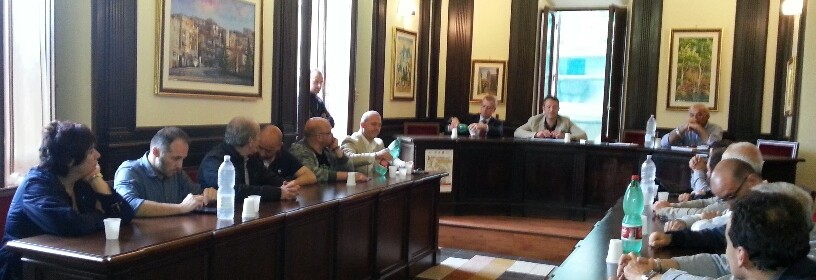 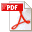 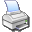 